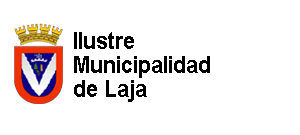 Bases Comunales:Fecha: 13 de agosto 2015. Horario de inicio: 15 hrs.Lugar: Gimnasio  Sindicato Fusionados de Trabajadores CMPC Planta Laja.Inscripciones: se realizarán en Departamento de Desarrollo Comunitario.Participantes: Podrán participar parejas de ciudadanía chilena con un  mínimo de 60 años de edad al 01 de junio de 2015. Estilo de cueca: La cueca a evaluar por el jurado será del tipo Cueca Huasa de la zona Central de 48 compases. Vestimenta: las parejas participantes deberán lucir: el varón Traje de huaso, sin  espuelas y corraleras y la dama Traje de china. La pareja deberá presentarse al evento con sus vestimentas típicas.Objetivo El objetivo principal del Campeonato Nacional de Cueca en su fase Comunal es preservar los valores culturales de la patria, siendo la cueca, la única danza  que ha nacido en esta tierra y que se mantiene vigente desde los años de la Independencia.Jurados comunales:Estará integrado por 2 miembros, designados por la comisión organizadora del evento. Cabe destacar que los miembros del jurado deben contar con una trayectoria y conocimiento respecto a la temática del campeonato.Evaluación Para los fines de una mayor objetividad en la elección, se ha diseñado un procedimiento de calificación de las parejas concursantes que considera el establecimiento de los siguientes indicadores de evaluación:Presentación de pareja: vestimenta y actitud de la pareja 15%Paseo: 5%Vuelta inicial: 10%Baile propiamente tal : Cueca Huasa Zona Central 45%Floreo. Escobillado: 10%Zapateo y remate final:15 %Total:100%Además, el jurado deberá observar y ponderar, la complementación expresiva y artística de la pareja durante el desarrollo de la danza.Distinciones y premio:Primer lugar: $180.000  (90.000 pesos a cada integrante de pareja ganadora)+ Galvano Segundo lugar: $90.000  (45.000 a cada integrante de pareja ganadora)+ Diploma Tercer lugar: $60.000  (30.000 a cada integrante de pareja ganadora)+ DiplomaNormas generales del campeonato:Las parejas en competencia deberá presentarse al evento con sus vestimentas típicas.El campeonato comunal se hará en una fecha, bailando las parejas una cada vez  2 pies de cuecas, de 48 compasesAl finalizar el evento se realizará una recepción para Autoridades presente, Jurado y Competidores.Cabe destacar que parejas ganadoras representarán a la comuna en las siguientes fases: provincial  y Nacional.                                    Departamento de Desarrollo Comunitario                                                Municipalidad de Laja